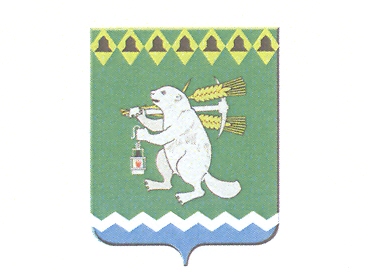 Дума Артемовского городского округа                                                          V созыв                                                      70 заседание                                               РЕШЕНИЕ     от 23 апреля 2015 года  				          № 643Об утверждении отчета об исполнении Программы управлениясобственностью Артемовского городского округа  за 2014 годРуководствуясь статьей 23 Устава Артемовского городского округа, статьей 30 Положения об управлении собственностью Артемовского городского округа, принятого решением Думы Артемовского городского округа от 27.02.2014 № 437,Дума Артемовского городского округа РЕШИЛА: 1. Утвердить отчет об исполнении Программы управления собственностью Артемовского городского округа за 2014 год  (Приложение). 2.  Решение опубликовать в газете «Артемовский рабочий» и разместить на официальном сайте Артемовского городского округа в информационно-телекоммуникационной  сети «Интернет».3. Контроль за исполнением настоящего решения возложить на постоянную комиссию по экономическим вопросам, бюджету и налогам (Саутин И.И.). ГлаваАртемовского городского округа                                                     О.Б. Кузнецова     Приложение к решению Думы Артемовского городского округа от  23 апреля 2015 года № 643	ОТЧЕТ	об исполнении Программы управления собственностью Артемовского городского округа  за  2014 годОсновные цели и направления совершенствования управления собственностью Артемовского городского округаОсновными целями в сфере управления собственностью Артемовского городского округа (далее – городской округ) в 2014 году были:1) увеличение   доходов   местного   бюджета  на  основе   эффективного   управления собственностью городского округа;2) оптимизация  использования объектов  собственности  в  интересах  социально  - экономических задач;3) обеспечение   учета   и   контроля   за   использованием   объектов   муниципальной собственности городского округа.Основными направлениями совершенствования управления муниципальным имуществом Артемовского городского округа в 2014 году являлись:1) формирование муниципальной собственности как за счет проведения процедуры разграничения собственности на территории городского округа, в том числе и на землю, так и за счет выявления бесхозяйных объектов и выморочного имущества с последующей регистрацией права собственности городского округа;2) осуществление контроля за поступлением арендной платы как за использование муниципального имущества, составляющего муниципальную казну городского округа, так и за использование земельных участков;3) осуществление учета и контроля за использованием муниципального имущества;4) нормотворческая деятельность;5) выполнение Программы приватизации муниципального имущества Артемовского городского  округа на 2014 год;6) проведение балансовых комиссий, основными задачами которых является анализ финансово-хозяйственной деятельности муниципальных унитарных предприятий в целях предупреждения негативных явлений в их деятельности и определение мер по устранению имеющихся недостатков и мобилизации внутрихозяйственных резервов;7) сдача в аренду муниципального имущества, излишнего, используемого не по назначению или неиспользуемого муниципальными унитарными предприятиями (далее по тексту – предприятия), и муниципальными учреждениями (далее по тексту – учреждения), при условии правомерного его изъятия и последующего зачисления его в казну Артемовского    городского    округа.Формирование муниципальной собственностиФормирование муниципальной собственности проходило как за счет проведения процедуры разграничения собственности на территории городского округа, в том числе и на землю, так и за счет выявления бесхозяйных объектов и выморочного имущества с последующей регистрацией права собственности городского округа.По состоянию на 01.01.2015 балансовая стоимость муниципального имущества составила 5 850 816,7 тыс.руб. (на 01.01.2014 – 5 830 846,6 тыс.руб.) в том числе:- 274 700,7 тыс.руб. – имущество, закрепленное на праве хозяйственного ведения (на 01.01.2014 – 252 487,7 тыс.руб.);- 5 277 195,0 тыс.руб. – имущество, закрепленное на праве оперативного управления (на 01.01.2014 -  4 826 096,2 тыс.руб.);- 298 921,0 тыс.руб. – имущество, составляющее казну Артемовского городского округа (на 01.01.2014 - 752262,7 тыс.руб.).Кроме того в 2014 году:1. Приобретено в муниципальную собственность жилых помещений  по муниципальным контрактам: 1) для малоимущих граждан 68,0 кв.м., на сумму -1 470,0 тыс.руб.;2) для граждан, переселяемых из ветхого жилья 139,4 кв.м., на сумму –2 090,0 тыс.руб.2. Принято в муниципальную собственность по постановлениям Администрации Артемовского городского округа, по договорам дарения, договорам безвозмездной передачи, соглашениям о выкупе жилого помещения следующее имущество: 1) 8 объектов жилищного фонда – 316,8 кв.м.:- квартира, г. Артемовский, ул. Тимирязева, д. 9 кв. 2;- квартира, п. Буланаш, ул. Кутузова, д. 26, кв. 7;- квартира, п. Буланаш, ул. Кутузова, д. 26, кв. 19;- квартира, п. Буланаш, ул. Кутузова, д. 26, кв. 25;- квартира, п. Буланаш, ул. Кутузова, д. 26, кв. 9;- квартира, п. Буланаш, ул. Кутузова, д. 26, кв. 27;- квартира, п. Буланаш, ул. Кутузова, д. 26, кв. 21;- квартира, п. Буланаш, ул. Кутузова, д. 26, кв. 20.2) имущество Муниципального унитарного предприятия Артемовского городского округа «Артемовское жилищно-коммунальное хозяйство»:а) Здания, остаточная стоимость 1 255,2 тыс.руб.: - Здание котельной с двумя вспомогательными пристроями и холодным пристроем, литер ЗА, ЗБ, ЗВ, За, год ввода – 1973, расположенное по адресу:                  г. Артемовский, кв. Родничок, 3, общей площадью 163,5 кв.м.;- Здание котельной (нерабочая), расположенное по адресу: г. Артемовский, пep.Прилепского,10, общей площадью 477,6 кв.м.;- Электрокотельная, год ввода -1962, расположенная по адресу: г.Артемовский, ул. Сосновая, общей площадью 198,0 кв.м.;- Здание котельной, год ввода – 1980, расположенное по адресу:                            с. Б.Трифоново, ул. Советская, 1, общей площадью 275,2 кв.м.;- Здание котельной, расположенное по адресу: Артемовский район, п.Незевай, общей площадью 1139,0 кв.м.б) Сооружения, остаточная стоимость – 302,03 тыс.руб.:- Трубопровод системы отопления, литер 7, год ввода – 1973, местоположение: г. Артемовский, кв. Родничок, 3, протяженность 379,5 п.м.;- Трубопровод ГВС, литер 6, год ввода – 1973, местоположение:                              г. Артемовский, кв.Родничок, 3, протяженность 379,5 п.м.;- Кабельная сеть электроснабжения (0,4 кв) литер 9, год ввода – 1973, местоположение: г. Артемовский, кв. Родничок, 3, протяженностью 581 п.м.;- Дымовая труба, стальная, местоположение: с.Б. Трифоново;- Тепловые сети, протяженностью 2 700 п.м., местоположение:                                с. Б. Трифоново;- Наружная сеть теплофикации, литер 51 А, пер. Прилепского, 10, от ограждения промышленной территории, до здания котельной (литер 6), местоположение: г. Артемовский, пер. Прилепского, 10, протяженностью 400 п.м.;- Тепловые сети, в т.ч.: - ул.Новая: , d-100 мм;-вepxoвaя -Школа: , d-;-верховая -ул.Школьная, Первомайская, Новая-; d-ЮОмм, подземная, местоположение: Артемовский район, п. Незевай;- Тепловые сети, литер 51Б, на плане объекта (от ограждения пром. территории филиала «Хлебная база № 46» пер. Прилепского 10, откуда идут две ветви: одна проходит возле ДК «Романтик» и заканчивается в тепловых пунктах жилых домов №.№.2,4 по ул. Прилепского, вторая заканчивается в тепловых пунктах жилых домов №.№.10,12 по ул. Прилепского, и детского сада № 19), в т.ч.: -d-159, L-1000 м -d-108, L-500 м -d-89, L-300 м -d-57, L-200 м, местоположение: г. Артемовский пер. Прилепского, 10;- Водонапорная башня с насосной, материал кирпич, местоположение: п. Незевай, площадью 4,9 кв.м;- Канализация № 2, труба чугун, d-150, местоположение: п. Незевай, протяженностью 739,0 п.м;- Водонапорная башня, кирпич, местоположение: г. Артемовский, ул. Сосновая, площадью 4,9 кв.м;- Артезианская скважина, местоположение: г. Артемовский, ул. Сосновая, площадью 90,0 кв.м;- Наружная сеть водопровода, в т.ч.: -d-100, L-50 м -d-89, L-80m -d-50, L-20 м., местоположение: г. Артемовский, ул. Сосновая.в) движимое имущество (39 единиц), остаточная стоимость - 390,9 тыс.руб.3). дорожные знаки, количество 18 шт., балансовая стоимость 251,7 тыс.руб.3. Принято в муниципальную собственность по решениям суда: 1) часть нежилого здания, помещения №№ 27-33, площадью 116,7 кв.м., расположенная по адресу: г. Артемовский, ул. Мира, 13А (решение Арбитражного суда Свердловской области от 06.03.2014);2) квартира, площадью 74,7 кв.м., расположенная по адресу: Артемовский район, с. Мироново, ул. Мира, д. 20, кв. 2 (решение Артемовского городского суда Свердловской области от 05.12.2013). 4. Приобретено в муниципальную собственность в процессе разграничения собственности следующее имущество:1) 5 жилых объектов – 279,2 кв.м.:- жилой дом, расположенный по адресу: Артемовский район, п. Буланаш, ул. Белинского, 1Б;- жилой дом, расположенный по адресу: Артемовский район, п. Буланаш, ул. Белинского, 1А;- квартира № 1 в жилом доме, расположенном по адресу: Артемовский район, п. Буланаш, ул. Белинского, 1В;- квартира № 1 в жилом доме, расположенном по адресу: Артемовский район, п. Буланаш, ул. Белинского, 1;- квартира № 3 в жилом доме, расположенном по адресу:                                     г. Артемовский, ул. Коммуны, 141.2) помещение гаражного бокса, площадью 18 кв.м., расположенное по адресу: Артемовский район, поселок Буланаш, в районе улицы Октябрьская. ГСК № 3, бокс № 47.5. Передано из муниципальной собственности в процессе разграничения собственности 2 объекта:1) доля газопровода высокого давления «Артемовский - Буланаш» - ¾, расположенного по адресу: Свердловская область, г. Артемовский, от ГТРП г. Артемовский до ГТРП на территории котельной МУП Буланашская ТЭЦ протяженностью 11248,05 метров, балансовой стоимостью 11 324 716,00 рубля;2) газопровод низкого давления для газификации индивидуальных жилых домов – литера «1», назначение бытовое, год ввода в эксплуатацию – 2008, общей протяженностью 254,5 метров, балансовой стоимостью 153 000,00 рублей (сто пятьдесят три тысячи рублей 00 копеек), расположенный: Свердловская область, г. Артемовский, пер. Рябиновый, от точки врезки по улице Тельмана  до ввода в жилые дома №№ 13,14,15,16 по переулку Рябиновому6. Выявлено объектов, не имеющих собственников, и принято в муниципальную собственность Артемовского городского округа:1)  5 объектов жилищного фонда – 299,4 кв.м- квартира, Артемовский район, с. Покровское, ул. Ленина, д. 378, кв. 1;- квартира, Артемовский район, с. Покровское, ул. Привокзальная, д. 7,               кв. 6;- квартира, г. Артемовский, ул. Свободы, д. 43В, кв. 34;- жилой дом, Артемовский район, с. Покровское, ул. Кирова, д. 1Б;- квартира, г. Артемовский, ул. Техническая, д. 6, кв. 5.2) 158 автомобильных дорог, общей протяженностью – 81,2 км., расположенных в г. Артемовском Свердловской области; 3) объекты инженерной инфраструктуры, в количестве 4 ед., из них:- канализационная сеть, протяженностью 417,3 м., местоположение: г.Артемовский, улица Красный Луч, Вишневая;- КЛ 0,4кВ от ТП-72 по ул. 9 Мая г.Артемовский до жилого дома № 16 по ул.9 Мая в г.Артемовском Свердловской области;- КЛ 0,4кВ от ТП-72 по ул. 9 Мая г. Артемовский до торгового павильона «Дионис», расположенного по адресу: г. Артемовский, ул. Первомайская, 74;- КЛ 10кВ от ТП-72 по ул.9 Мая г .Артемовский до ТП-90 по ул. Мира, 29 в г. Артемовском Свердловской области;4) движимое имущество:- пожарный гидрант, местоположение: Артемовский район, село Большое Трифоново на пересечении улиц Совхозная – Советская;5) памятники, мемориальные доски, памятные доски, расположенные на территории Артемовского городского округа в количестве 56 ед.7. Выявлено 10 выморочных жилых помещений и признано право муниципальной собственности Артемовского городского округа на основании решений Артемовского городского суда на жилые помещения, общей площадью 407,4 кв.м.:1) п. Буланаш, ул. Комсомольская, д. 8, кв. 63;2) г. Артемовский, ул. Дзержинского, д. 2Г, кв. 17;3) п. Буланаш, ул. Комсомольская, д. 12, кв. 18;4) п. Буланаш, ул. Театральная, д. 5, кв. 50;5) п. Незевай, ул. Новая, д. 12, кв. 1;6) п. Буланаш, ул. Комсомольская, д. 17, кв. 15;7) п. Буланаш, ул. Комсомольская, д. 4А, кв. 2;8) п. Незевай, ул. Заводская, д. 7, кв. 9;9) п. Буланаш, ул. Физкультурников, д. 18, кв. 8;10) п. Буланаш, ул. Машиностроителей, д. 4, кв. 72.Осуществление   контроля   за  поступлением   неналоговых доходовВ течение года осуществлялся контроль:- за поступлением арендной платы за использование муниципального имущества, составляющего муниципальную казну городского округа;- за поступлением арендной платы за использование земельных участков, право собственности на которые не разграничено;- за поступлением платы от продажи земельных участков;- перечислением части прибыли, оставшиеся после уплаты налогов и иных обязательных платежей муниципальных унитарных предприятий Артемовского городского округа.В целом за счёт деятельности Комитета по управлению имуществом за 2014 год местный бюджет получил  6 721,3 тыс. руб., в том числе:- 176,4 тыс. руб. – от аренды муниципального имущества, составляющего казну Артемовского городского округа; - 62,2  тыс. руб.  – от приватизации муниципального имущества;- 4665,3 тыс. руб. – от аренды земельных участков;- 1689,7 тыс. руб. – от продажи земельных участков;- 39,6 тыс. руб. – перечисления от прибыли муниципальных унитарных предприятий Артемовского городского округа;- 49,6 тыс. руб. – прочие доходы от сдачи в аренду имущества, находящегося в казне Артемовского городского округа (пени); - 3,6 тыс. руб. – прочие доходы от использования муниципального имущества (от сдачи в металлолом);- 7,1 тыс. руб. – денежные взыскания (штрафы) за нарушение законодательства Российской Федерации о размещении заказов на поставки товаров, выполнение работ, оказание услуг для нужд городских округов;- 27,8 тыс. руб. - доходы от продажи права заключения договоров аренды на земли.Также за счет деятельности Комитета по управлению имуществом за 2014 год в Межрайонный отдел по исполнению особых исполнительных производств УФССП по Свердловской области по исполнительному производству поступило 8 116,1 тыс. руб., в том числе:- 6592,2 тыс. руб.  – от приватизации муниципального имущества;- 517,9 тыс. руб. – от аренды муниципального имущества, составляющего казну Артемовского городского округа;- 1006 тыс. руб. – от сдачи в аренду земельных участков.Неналоговые доходы местного бюджетаДинамика доходов местного бюджета от использования и отчуждения имущества Артемовского городского округа за  2014 год и предыдущие годы представлена на диаграммах 1, 2, 3, 4.                                                                                                Диаграмма № 1Арендная плата и площади, передаваемые в аренду (недвижимое имущество – помещения, здания)Арендная плата и размер площадей, сдаваемых в аренду, уменьшились в связи с:- реализацией Федерального закона от 22.07.2008 № 159-ФЗ «Об особенностях отчуждения недвижимого имущества, находящегося в государственной собственности субъектов Российской Федерации или в муниципальной собственности и арендуемого субъектами малого и среднего предпринимательства, и о внесении изменений в отдельные законодательные акты Российской Федерации» (с 2010 года  продано 20 объектов, в том числе  2 имущественных комплекса, которые были переданы по договорам аренды);- продажей объектов Межрайонным отделом по исполнению особых исполнительных производств УФССП по Свердловской области по исполнительному производству (с 2010 года продано 19 объектов).Диаграмма № 2Доходы от продажи земельных участков Доходы от продажи земельных участков по сравнению с 2013 годом понизились на 4%. Данный факт обусловлен введением в действие 24.06.2014 Федерального закона от 23.06.2014 № 171-ФЗ «О внесении изменений в Земельный кодекс Российской Федерации и отдельные законодательные акты Российской Федерации», в связи с чем увеличилось число граждан, которым предоставляются земельные участки бесплатно. Диаграмма № 3Доходы от приватизации муниципального имуществаДоходы от приватизации муниципального имущества за 2014 год уменьшились по сравнению с 2013 годом, в связи с тем, что судебным приставом - исполнителем Межрайонного отдела по исполнению особых исполнительных производств УФССП по Свердловской области обращено взыскание на имущественное право в виде доходов от продажи муниципального имущества включая суммы основного долга и процентов.Диаграмма № 4Доход от аренды земельных участков в местный бюджет Доходы от аренды земельных участков в местный бюджет уменшились по сравнению с 2013 годом в связи с тем, что  часть арендной платы перечисляется в Межрайонный отдел по исполнению особых исполнительных производств УФССП по Свердловской области по исполнительному производству.За 2014 год оформлено:-239 новых договоров аренды земельных участков (2013 год – 210 договоров);- 78 дополнительных соглашений к договорам аренды земли (2013 год – 82 доп. соглашений);Предъявлено 128  претензий о взыскании задолженности по арендной плате за землю на сумму 3671,564 тыс. руб., взыскано по 99 претензиям 878,571 тыс. руб. (2013 год - 249 претензий на сумму 3328,432 тыс. руб., взыскано по 192 претензиям 1336,744 тыс. руб.).Оформлено в Арбитражный суд Свердловской области 6 исковых заявлений на сумму 2792,993 тыс. руб. о взыскании задолженности по арендной плате за земельные участки в судебном порядке (2013 год- 16 исковых заявлений на сумму 3605,568 тыс. руб.). Удовлетворено 3 исковых заявления на сумму 85,102 тыс. руб. 3 исковых заявления принято к производству на сумму 2707,890. (2013 год – 10 исковых заявлений на сумму 3550,264 тыс. руб.). Взыскано  по 2 исковым заявлениям  1517,766 тыс.руб. (2013 год – 1749,218 тыс. руб.).Всего в результате претензионно-исковой работы за 2014 год в доход местного бюджета поступило  2396,337 тыс. руб. (2013 год – 3085,962 тыс. руб.)Основные виды расходовОсновными видами расходов, связанных с управлением собственностью были:Соотношение доходов и расходов:Основные  направления использования  имуществаОсновными  направлениями использования   муниципального  имущества,     находящегося в собственности городского округа, были: передача имущества в аренду, безвозмездное пользование и закрепление имущества на праве хозяйственного ведения, на праве оперативного управления:Муниципальные унитарные предприятия и муниципальные учрежденияДля решения вопросов местного значения городского округа в соответствии с требованиями действующего законодательства созданы муниципальные унитарные предприятия и муниципальные учреждения.Структура и количество муниципальных предприятийСтруктура и количество муниципальных учрежденийВ 2014 году исключено из Реестра муниципальных учреждений 2  учреждения. В том числе:Муниципальное бюджетное образовательное учреждение дополнительного образования № 27 «Центр внешкольной работы». Реорганизовано, в форме присоединения к  Муниципальному автономному образовательному учреждению дополнительного образования «Центр образования и профессиональной ориентации»;Муниципальное учреждение «Редакция газеты «Артемовский рабочий». Исключено из Реестра муниципальных учреждений в связи с окончанием процедуры ликвидации.Создано 2 учреждения:Муниципальное автономное дошкольное учреждение детский сад № 5;Муниципальное бюджетное дошкольное образовательное учреждение детский сад  № 31.В 2015 году в связи с окончанием процедуры ликвидации будут исключены из Реестра муниципальных учреждений:Отдел капитального строительства администрации г. Артемовский;Муниципальное казенное общеобразовательное учреждение средняя общеобразовательная школа «Центр образования» № 20.Структура и количество органов местного самоуправленияВ целях рассмотрения и оценки эффективности финансово-хозяйственной  деятельности муниципальных унитарных предприятий Артемовского городского округа, во исполнение постановлений Администрации Артемовского городского округа от 27.03.2014 № 363-ПА, от 28.07.2014 № 1041-ПА, от 14.11.2014 № 1570-ПА проводились балансовые комиссии.Основной задачей, поставленной балансовой комиссией перед муниципальными унитарными предприятиями в 2014 году, была безубыточная работа предприятий.	Результаты финансово-хозяйственной деятельности муниципальных унитарных предприятий Артемовского городского округа за 2014 год показывают, что большинство предприятий получили отрицательный финансовый результат. Выручка, полученная муниципальными унитарными предприятиями, осуществляющими свою деятельность в сфере жилищно-коммунального хозяйства, у большинства предприятий не покрывает затрат на                                                                                                                                                         производство работ и услуг. 	За  2014 год предприятия имеют убыток – 41 951,4 тыс.  рублей, по сравнению с 2013 годом убыток уменьшился на 3 367,0 тыс. рублей.Общая прибыль предприятий увеличилась с 162,0 тыс. рублей в 2013 году до 1862,6 тыс. рублей за 2014 год.Предприятиями, получившими отрицательные показатели от хозяйственной деятельности, являются:- МУП «Красногвардейское ЖКХ» убыток за 2014 год по сравнению с   2013 годом увеличился на 11 794,0 тыс. руб. и составил – 41 173,0 тыс. руб. В том числе: убыток от реализации продукции составляет 39 257,0 тыс.руб., оплата налогов при упрощенной системе налогообложения – 802,0 тыс.руб., пени за просроченную оплату перед поставщиками – 1114,0 тыс. руб. Предприятием получены муниципальные гарантии в сумме 28 439,0 тыс. рублей.- МУП «Покровское ЖКХ» - убыток за 2014 год по сравнению с 2013 годом уменьшился на 4 771,0 тыс. руб. и составил – 1 208,0 тыс. руб.В том числе: убыток от реализации продукции составляет 11 727,0 тыс.руб., оплата налогов при упрощенной системе налогообложения – 197,0 тыс.руб. Предприятием получены муниципальные гарантии в сумме 10960,2 тыс. рублей. - МУП «Мостовское ЖКХ» - убыток за 2014 год по сравнению с   2013 годом уменьшился на 137,0 тыс. руб. и составил – 1 379,0 тыс. руб.В том числе: убыток от реализации продукции составляет 1 490,0 тыс.руб., оплата налогов при упрощенной системе налогообложения – 215,0 тыс.руб. Прочие доходы составили 326,0 тыс.рублей.МУП «Мироновское ЖКХ» - в 2013 году убыток  составил – 4 041,0 тыс. руб., в 2014 году получена прибыль в сумме 136,5 тыс. руб.В том числе: убыток от реализации продукции составляет 7 993,5 тыс.руб., оплата налогов при упрощенной системе налогообложения – 64,3 тыс.руб. Предприятием получены муниципальные гарантии в сумме 9 799,4 тыс. рублей. - МУП «Лебедкинское ЖКХ» - в 2013 году убыток  составил – 2 975,9 тыс. руб., в 2014 году получена прибыль в сумме 1564,1 тыс. руб.В том числе: убыток от реализации продукции составляет 4 307,7 тыс.руб., оплата налогов при упрощенной системе налогообложения – 48,0 тыс.руб. Предприятием получены муниципальные гарантии в сумме 5 884,1 тыс. рублей. - МУП «Прогресс» в 2013 году убыток  составил – 1427,0 тыс. руб., в 2014 году получена прибыль в сумме 108,0 тыс. руб., В том числе: убыток от реализации продукции составляет 3 888,0 тыс.руб., оплата налогов при упрощенной системе налогообложения – 291,3 тыс.руб. Предприятием получены муниципальные гарантии в сумме 4 179,3 тыс. рублей. Нормотворческая деятельностьВ 2014 году Комитетом по управлению имуществом разработаны следующие муниципальные правовые акты Думы Артемовского городского округа и Администрации Артемовского городского округа:1. О внесении дополнений в Программу приватизации муниципального имущества Артемовского городского округа на 2014 год.2. Об утверждении отчета об исполнении Программы управления собственностью Артемовского городского округа  за 2013 год.3.  Об утверждении отчета об исполнении Программы приватизации муниципального имущества Артемовского городского округа  за 2013 год.4. О принятии Программы управления собственностью Артемовского городского округа на 2015 год.5. О принятии Программы приватизации муниципального имущества Артемовского городского округа на 2015 год.6. О принятии Положения о порядке приватизации муниципального имущества Артемовского городского округа.7. О внесении изменений и дополнений в Положение о порядке приватизации муниципального имущества Артемовского городского округа.8. О внесении изменения в постановление Администрации Артемовского городского округа от 27.05.2011 № 590-ПА «О порядке формирования муниципального задания в отношении муниципальных учреждений Артемовского городского округа и финансового обеспечения выполнения муниципального задания».9. Об утверждении муниципальной программы «Управление муниципальным имуществом и земельными ресурсами Артемовского городского округа на 2015-2020 годы».10. Об утверждении Положения об оплате труда руководителей муниципальных унитарных предприятий Артемовского городского округа.11. Об утверждении Положения о годовой премии за достижение ключевых показателей эффективности работы руководителей муниципальных унитарных предприятий Артемовского городского округа, Ключевых показателей эффективности и критериев оценки эффективности работы руководителей муниципальных унитарных предприятий Артемовского городского округа.          12. О внесении изменений в постановление главы Артемовского городского округа от 15.08.2008 № 362 «О ликвидации отдела капитального строительства администрации г. Артемовский».13. О внесении изменений в Положение об аренде имущества, находящегося в собственности Артемовского городского округа.14. Об утверждении Порядка определения арендной платы за пользование зданиями, нежилыми помещениями, комплексами имущества, составляющими муниципальную казну Артемовского городского округа от 20.02.2014 № 201-ПА.15. О принятии Положения о порядке передачи религиозным организациям имущества религиозного назначения, находящегося в муниципальной собственности Артемовского городского округа.16. Об утверждении Порядка списания муниципального имущества Артемовского городского округа от 23.05.2014 № 687-ПА.17. О принятии Положения о безвозмездном пользовании имуществом, находящимся в собственности Артемовского городского округа.18. О внесении изменений в Положение о Комитете по управлению муниципальным имуществом Артемовского городского округа.19. По вопросам распоряжения муниципальным имуществом, актуализации сведений реестра объектов муниципальной  собственности городского округа принято 539 распоряжений Комитета по управлению имуществом.20. Подготовлено 468 постановлений Администрации Артемовского городского округа о предоставлении земельных участков в пользование, собственность и аренду гражданам и юридическим лицам  и 87 постановлений Администрации Артемовского городского округа о прекращении права пользования, расторжении договоров аренды земельными участками, о внесении изменений в ранее принятые постановления, об уточнении разрешенного использования, местоположения земельных участков.Выполнение Программы приватизации муниципального имущества Артемовского городского округа на 2014 годРешением Думы Артемовского городского округа от 30.05.2013  № 302 принята  Программа приватизации муниципального  имущества Артемовского городского округа на 2014 год (с изменениями и дополнениями).	В 2014 году  планировалась приватизация  22 объектов,  в том числе 7 объектов на основании решения Думы Артемовского городского округа от 27.02.2014 № 440 «О завершении процедуры приватизации объектов недвижимости, включенных в Программу приватизации муниципального имущества Артемовского городского округа на 2013 год».1.Объекты, подлежащие приватизации:2. Объекты, приватизированные в 2014 году:3. Объект, исключенный из Программы приватизации имущества Артемовского городского округа на 2014 год (решение Думы Артемовского городского округа от 05.02.2014 № 604):4. В отношении неприватизированных объектов, включенных в Программу приватизации муниципального имущества Артемовского городского округа на 2014 год, принято решение Думы Артемовского городского округа от  05.02.2015 № 603 «О завершении процедуры приватизации объектов недвижимости, включенных в Программу приватизации муниципального имущества Артемовского городского округа на 2014 год»:От приватизации муниципального имущества в 2014 году поступило всего 6 654,4 тыс. руб., в том числе:- в местный бюджет  - 62,2 тыс. рублей;- в Межрайонный отдел по исполнению особых исполнительных производств УФССП по Свердловской области по исполнительному производству - 6592,2 тыс. рублей.Отчуждение объектов муниципальной собственностиПредоставление земельных участковЗа 2014 год были оформлены документы по предоставлению                        569 земельных участка в пользование, собственность и аренду гражданам и юридическим лицам площадью 520,5 га (в 2013 году было предоставлено                  468 земельных участков площадью 572,8 га.), в том числе:- в аренду – 220 земельных участков площадью 276,0 га (в 2013 году –                       203 земельных участка площадью 523,7 га.);- в собственность – 301 земельный участок площадью 218,2 га                           (в 2013 году – 243 земельных участков площадью 30,1 га);- в постоянное бессрочное пользование – 46 земельных участков площадью 24,6 га (в 2013 году – 20 земельный участок площадью 17,8 га);- в безвозмездное срочное пользование – 2 земельных участка площадью 1,7 га (в 2013 году – 2 земельных участка площадью 1,2 га).Диаграмма № 5Предоставление земельных участковВ 2014 году заключено 184 договора купли-продажи земельных участков на сумму 2011,3 тыс. руб. (в 2013 году - 162 договора на сумму 2207,4 тыс. руб.)  Диаграмма № 6Заключение договоров купли-продажи В  межрайонную инспекцию Федеральной налоговой службы № 23 по Свердловской области предоставлены сведения о 904 долях собственников помещений в 6 многоквартирных домах. Также направлена информация о завершении работы по определению 1668 долей в 32 многоквартирных домах для формирования таблиц в формате MSExcel для каждого земельного участка.В 2014 году были объявлены три аукциона по продаже права на заключение договоров аренды земельных участков сроком на 3 года:- на земельный участок с кадастровым номером 66:02:1701008:128 общей площадью 3421,00 кв.м., (категория земель – земли населенных пунктов), расположенный в Свердловской области, городе Артемовском, примерно в 8 метрах по направлению на север от дома № 26 по улице 8 Марта, с разрешенным использованием под строительство жилого дома многоэтажной застройки;- на земельный участок с кадастровым номером 66:02:1702018:456 общей площадью 3006,00 кв.м., (категория земель – земли населенных пунктов), расположенный в Свердловской области, городе Артемовском, примерно в 14 метрах по направлению на северо-запад от дома № 4 по улице Садовой, с разрешенным использованием под строительство жилого дома многоэтажной застройки;- на земельный участок с кадастровым номером 66:02:1702018:563 общей площадью 797,00 кв.м., (категория земель – земли населенных пунктов), расположенный в Свердловской области, городе Артемовском, в 10 метрах по направлению на юго-восток от дома № 2А по улице Физкультурников, с разрешенным использованием под строительство объекта торговли (торгово-офисный центр).Аукционы признаны не состоявшимися по причине отсутствия заявок от претендентов.Осуществление муниципального земельного контроля        Предметом муниципального земельного контроля являются все земли, находящиеся на территории Артемовского городского округа, независимо от ведомственной принадлежности и формы собственности.Всего за 2014 год общее количество составленных актов проверок – 82 (в 2013 - 86, в 2012 – 65, в 2011 - 27), из них: - составлено актов проведенных проверок – 76, в том числе в отношении индивидуальных предпринимателей и юридических лиц – 22 (21-по плановым проверкам и 1 –по внеплановой проверке), в отношении физических лиц – 54 (12–по плановым проверкам и  42 –по внеплановым проверкам); - составлено актов о непроведении проверок по причине неявки или смерти проверяемых лиц – 6, в том числе в отношении индивидуальных предпринимателей и юридических лиц – 2, в отношении физических лиц – 4. Из проведенных проверок в 36 проверках выявлены нарушения земельного законодательства, в т.ч. 14 – у юридических лиц и ИП, 22 – у физических лиц.Выдано 36 предписаний об устранении выявленных нарушений.Внеплановые проверки проводились по заявлениям граждан, а также проверки исполнения ранее выданных предписаний.Акты проверок, в результате которых выявлены нарушения, ответственность за которые предусмотрена Кодексом Российской Федерации об административных правонарушениях, в соответствии с соглашением о взаимодействии направлены в Артемовский отдел Управления Федеральной службы государственной регистрации, кадастра и картографии по Свердловской области.По результатам проверок муниципального земельного контроля главным государственным инспектором по использованию и охране земель Артемовского городского округа:- возбуждено 14 дел об административных правонарушениях (в 2011 – 1 дело, в 2012 – 13 дел, в 2013 – 34 дела), вынесено 14 постановлений о назначении административного наказания (в 2011 – 1 постановление, в 2012 – 13 постановлений, в 2013 – 34 постановления);          - наложено административных штрафов на сумму 84 000 руб. (в 2011 – 500 руб., в 2012 – 10 000 руб., в 2013 – 18 000 руб.)          По результатам проверок исполнения предписаний составлено и направлено для рассмотрения и возбуждения административных дел  в Административную комиссию Артемовского городского округа 10 протоколов об административных правонарушениях по статье 33 Закона Свердловской области от 14.06.2005 № 52-ОЗ  «Об  административных  правонарушениях  на  территории Свердловской области» за невыполнение в установленный срок законного предписания органа местного самоуправления муниципального образования, расположенного на территории Свердловской области, или должностного лица местного самоуправления (в прошлые периоды данная работа не проводилась). По результатам проверок муниципального земельного контроля Административной комиссией Артемовского городского округа возбуждено 10 дел об административных правонарушениях и наложено административных штрафов на сумму 12 200 руб. (в предыдущие периоды данная работа не проводилась). Разработан, утвержден распоряжением Комитета по управлению имуществом от 14.10.2014 № 377 и направлен в Прокуратуру Свердловской области план проведения плановых проверок юридических лиц и индивидуальных предпринимателей на 2015 год.Разработан и утвержден распоряжением Комитета по управлению муниципальным имуществом от 25.12.2014 № 514 план проведения плановых поверок муниципального земельного контроля в отношении физических лиц на 2015 год.Реализация законодательства в сфере земельных отношений В части вопросов, связанных с земельными отношениями, Комитетом по управлению имуществом проводилась  работа по реализации:1. Национального проекта «Доступное и комфортное жилье – гражданам России». В целях реализации статьи 28 Земельного кодекса Российской Федерации и статьи 54-7 Закона Свердловской области от 07.07.2004 № 18-ОЗ «Об особенностях регулирования земельных отношений на территории Свердловской области», в соответствии с постановлением Правительства Свердловской области от 26.09.2012 № 1052-ПП «О предоставлении земельных участков, находящихся в государственной или муниципальной собственности, однократно бесплатно в собственность граждан, имеющих трех и более детей, для индивидуального жилищного строительства, и о внесении изменений в порядок и условия предоставления однократно бесплатно в собственность граждан земельных участков для индивидуального жилищного строительства, находящихся в государственной собственности, расположенных на территории Свердловской области, в пределах полномочий Свердловской области в соответствии с законодательством, утвержденные постановлением Правительства Свердловской области от 12.12.2011 № 1682-ПП», Порядком и условиями предоставления земельных участков, находящихся в муниципальной собственности, и земельных участков, право государственной собственности на которые не разграничено, однократно бесплатно в собственность граждан для индивидуального жилищного строительства на территории Артемовского городского округа, утвержденного решением Думы Артемовского городского округа от 31.08.2012 № 137, за 2014 год принято 73 заявления о предоставлении в собственность однократно бесплатно земельных участков для индивидуального жилищного строительства (в 2013 году – 73 заявления, в 2012 – 45 заявлений, в 2011 – 82 заявления), включено в очередь: 243 заявителя, в том числе граждан, имеющих трех и более детей - 128, предоставлено всего за 2012-2014: 21 земельный участок, в том числе гражданам, имеющим трех и более детей - 17.2. Федерального закона от 30.06.2006 № 93-ФЗ «О внесении изменений в некоторые законодательные акты Российской Федерации по вопросу оформления в упрощенном порядке прав граждан на объекты недвижимого имущества»: - еженедельно (по вторникам и четвергам) проводятся консультации граждан по регистрации права собственности на земельные участки и объекты недвижимости в упрощенном порядке, организована работа «горячего телефона»;- подготовлено 71 постановление Администрации Артемовского городского округа об уточнении разрешенного использования земельных участков и отнесении к категории земель (в 2013 - 69 постановлений, в 2012 – 49 постановлений, в 2011 -0);- подготовлено 112 постановлений Администрации Артемовского городского округа о предоставлении земельных участков в собственность граждан на основании пункта 4 статьи 28 Федерального закона от 15.04.1998                № 66-ФЗ «О садоводческих, огороднических и дачных некоммерческих объединениях граждан (в 2013 – 24 постановления, в 2012 - 105 постановлений, в 2011 – 43 постановления).3. Федерального закона от 26.06.2002 № 101-ФЗ «Об обороте земель сельскохозяйственного назначения»:В целях реализации Федерального закона от 24.07.2002 № 101-ФЗ «Об обороте земель сельскохозяйственного назначения» с учетом изменений, внесенных Федеральным законом от 29.12.2010 № 435-ФЗ «О внесении изменений в отдельные законодательные акты Российской Федерации в части совершенствования оборота земель сельскохозяйственного назначения»:1) опубликованы в СМИ и размещены в сети «Интернет» списки лиц, участников долевой собственности на все земельные участки из земель сельскохозяйственного назначения, земельные доли которых могут быть признаны невостребованными (ПСХК «Лебедкинский», ПСХК «Артемовский», АОЗТ «Согра», ПСХК «Лисава», ТОО «Покровское», ПСХК «Егоршинский», ПСХК «Мироновский», ПСХК «Нива»); 2) ведется работа по созыву общих собраний участников долевой собственности, по утверждению списков невостребованных земельных долей в праве общей долевой собственности на земельный участок из земель сельскохозяйственного назначения (проведено 8 собраний из 8);3) составляются и корректируются списки  участников долевой собственности с целью утверждения списков невостребованных земельных долей;4) ведется работа по подготовке исковых заявлений в суд для признания права муниципальной собственности на невостребованные земельные доли:- подано 2 исковых заявления в Артемовский городской суд Свердловской области о признании права собственности Артемовского городского округа на невостребованные земельные доли в праве общей долевой собственности на земельный участок, расположенный в Свердловской области, Артемовском районе, селе Мостовском (ПСХК Егоршинский).По первому иску вынесено решение суда от 05.09.2014 о признании права собственности Артемовского городского округа на 93 доли общей площадью 705,87 га, право муниципальной собственности на долю 7058700/31766900 зарегистрировано  25.12.2014.По второму иску вынесено решение суда от 01.12.2014 о признании права собственности Артемовского городского округа на 34 доли общей площадью 258,06 га. 5) опубликовано в СМИ и на размещено на сайте Артемовского городского округа в сети «Интернет» объявление о продаже 7058700/31766900 доли в праве общей долевой собственности на земельный участок, расположенный в Свердловской области, Артемовском районе, селе Мостовском (ПСХК Егоршинский), находящейся в собственности Артемовского городского округа.Реализация Федерального закона от 05.04.2013 № 44-ФЗ «О контрактной системе в сфере закупок товаров, работ, услуг для обеспечения государственных и муниципальных нужд»За 2014 год Комитетом по управлению муниципальным имуществом Артемовского городского округа всего проведено закупок – 43, из них:- 3 открытых конкурса;- 4 электронных аукционов;- 3 запросов котировок;- 33 закупки у единственного поставщика.Суммарная начальная цена контрактов составила – 11 004,0 тыс. руб., в том числе:- 4 472,0 тыс.руб. (открытый конкурс);- 4 700,0 тыс.руб. (электронный аукцион);- 759,0 тыс.руб. (запрос котировок);- 1 073,0 тыс.руб. (единственный поставщик).По результатам проведения торгов заключены контракты на сумму 9 713,0 тыс.руб, в том числе:- 3 560,0 тыс. руб. по результатам открытого конкурса;- 4 475,0 тыс.руб. по результатам электронного аукциона;- 605,0 тыс.руб. по результатам запроса котировок;- 1 073,0 тыс.руб. (единственный поставщик).ПериодВиды неналоговых доходов местного бюджета, тыс.руб.Виды неналоговых доходов местного бюджета, тыс.руб.Виды неналоговых доходов местного бюджета, тыс.руб.Виды неналоговых доходов местного бюджета, тыс.руб.Виды неналоговых доходов местного бюджета, тыс.руб.Виды неналоговых доходов местного бюджета, тыс.руб.Виды неналоговых доходов местного бюджета, тыс.руб.Периодаренда имуществаприватизацияперечисления от прибыли МУПаренда земельных участковпродажа земельных участковпрочиевсего2012 год3021,31 292,074,74571,531351,71,510 356,532013 год113,3184,480,856428,931755,9129,578716,052014 год176,462,239,64665,31689,788,16 721,3№ п/пВид расходаФакт 2012год, тыс. руб. Факт 2013год, тыс. руб. Факт 2014год, тыс. руб.123451.Текущие расходы7485,215676,210376,31.1.Функционирование органов местного самоуправления (заработная плата, оплата услуг связи, программное обеспечение)4322,34656,74913,01.2.Расходы на выполнение работ по межеванию земельных участков и (или) их паспортизации350,0599,1288,61.3.Ремонт тепловых сетей (казна), капитальный ремонт оборудования Артемовской ТЭЦ552,99477,23873,51.4.Расходы  на выполнение работ по тех.инвентаризации и изготовлению кад. паспортов, услуг по оценке 1336,6903,21096,61.5.Услуги по содержанию имущества (оплата ремонтных работ  по устранению последствий аварии в 20-ти квартирной секции жилого дома по ул.Мира,33738,41.6.Прочие услуги (страхование гражданской ответственности  владельца опасного объекта – плотины «Бобровской»)10,01.7.Прочие расходы (погашение кредиторской задолженности по ЕСН и НДФЛ МУ АГО «Управление ЖКХ», оплата штрафа Управления государственной жилищной инспекции Свердловской области за нарушение правил содержания и ремонта жилого дома, находящегося в муниципальной собственности и Уральского управления Ростехнадзора за нарушение безопасности гидротехнических сооружений)2,160,01.8.Коммунальные услуги по объектам, принятым в муниципальную собственность (за период до закрепления объекта)178,327,9122,31.9.Выплата муниципальной пенсии22,32.Капитальные расходы (приобретение жилья для малоимущих граждан, для граждан для переселения из аварийного фонда, приобретение иных основных средств)3394,13228,94232,03.Формирование уставного фонда МУПов100,04.Приобретение оборудования и материалов для МУП ЖКХ (котлы, трубы)1987,53960,6Всего:12866,822965,714608,3Доходы от использования муниципального имущества и земельных участков,право собственности на которые не разграничено, тыс.руб.Расходы, связанные с функционированием органов местного самоуправления (заработная плата, в т.ч. специалистов по вопросам земельных отношений, оплата услуг связи, программное обеспечение), тыс. руб.%2012год10 356,534322,3422013год8716,054656,7532014 год6 721,34913,073№ п/пВид использования имуществаБалансовая стоимость на 01.01.2014,тыс.руб.Балансовая стоимость на 01.01.2015,тыс.руб.1.Хозяйственное ведение252 487,7274 700,72.Оперативное управление4 826 096,25 277 195,03.Муниципальная казна, в т.ч.752 262,7298 921,0 Итого5 830 846,65 850 816,72013 год 2014 год 2015 год (план)Количество муниципальных унитарных предприятий1110101.МУП АГО               "Покровское ЖКХ"МУП АГО               "Покровское ЖКХ"МУП АГО               "Покровское ЖКХ"2.МУП АГО "Лебедкинское ЖКХ"МУП АГО "Лебедкинское ЖКХ"МУП АГО "Лебедкинское ЖКХ"3.МУП АГО "Красногвардейское ЖКХ"МУП АГО "Красногвардейское ЖКХ"МУП АГО "Красногвардейское ЖКХ"4.МУП АГО              "Мостовское ЖКХ"МУП АГО              "Мостовское ЖКХ"МУП АГО              "Мостовское ЖКХ"5.МУП АГО "Прогресс"МУП АГО "Прогресс"МУП АГО "Прогресс"6.МУП АГО          "Мироновское ЖКХ"МУП АГО          "Мироновское ЖКХ"МУП АГО          "Мироновское ЖКХ"7.МУП АГО             "Центральная аптека № 198"МУП АГО             "Центральная аптека № 198"МУП АГО             "Центральная аптека № 198"8.МУП АГО "Загородный оздоровительный центр им. Павлика МорозоваМУП АГО "Загородный оздоровительный центр им. Павлика МорозоваМУП АГО "Загородный оздоровительный центр им. Павлика Морозова9.МУП АГО "Люкс-Сервис"МУП АГО "Люкс-Сервис"МУП АГО "Люкс-Сервис"10.МУП АГО "Цветы"МУП АГО "Цветы"МУП АГО "Цветы"11.МУП АГО  "Артемовское ЖКХ (в стадии банкротства)год2013 год 2014 год 2015 год (план)Количество муниципальных учреждений808078год2013 год 2014 год 2015 год (план)Количество органов местного самоуправления171717№ п/пНаименование объекта, местоположение, площадь (кв.м.)Год ввода в эксплуатацию123газопровод Артемовский-Буланаш, перевод котельной МУП «Буланашская ТЭЦ» на газ, общей протяженностью 111,6 кв.м., и внутреннее газовое оборудование котлов № 6 и № 7, расположенные по адресу: Свердловская область, Артемовский район, пос. Буланаш, на территории Буланашской ТЭЦ в здании котельной, реестровый номер № 4.1.50 книга № 42003здание нежилого назначения, находящееся в разрушенном состоянии,  общей протяженностью 54,6 кв.м., расположенное по адресу: Свердловская область, г. Артемовский,  ул. Энергетиков, 19, реестровый №1.1.40 книга № 51917объект незавершенного строительства (пристроенное здание), литера А1, застроенная площадь 1040,8 кв.м., расположенное по адресу: Свердловская область, г. Артемовский, пер. Заводской, 4, реестровый № 4.4.124, книга № 4-здание бани, общей площадью 94,5 кв.м., расположенное по адресу: Свердловская область, Артемовский район, поселок Красногвардейский, ул. Макаренко, 1а, реестровый № 4.4.33, книга № 41970нежилое помещение № 105, общей площадью 15,3 кв.м., расположенное по адресу: Свердловская область, г. Артемовский,  ул. Свободы, 42, корпус 2, реестровый № 2.10.80, книга № 21972нежилое помещение № 103, общей площадью 12,6 кв.м., расположенное по адресу: Свердловская область, г. Артемовский,  ул. Свободы, 42, корпус 2, реестровый № 2.10.80, книга № 21972нежилое помещение № 4 по поэтажному плану первого этажа, общей площадью 43,2 кв.м., расположенное по адресу: Свердловская область, г. Артемовский, пер. Заводской, 2 в строении литера Б, реестровый № 4.4.122, книга № 41998здание городской ветстанции, литер 1,1а,1б, общей площадью 109,2 кв.м., расположенное по адресу: Свердловская область, г. Артемовский, ул. Вайнера, 23, реестровый № 4.4.127, книга №41948здание гаража, литер Г1, общей площадью 93,5 кв.м., расположенное по адресу: Свердловская область,                               г. Артемовский, ул. Вайнера, 23, реестровый № 4.4.128, книга № 41985нежилое помещение № 114, общей площадью 47,5 кв.м., расположенное по адресу: Свердловская область,                      г. Артемовский,  ул. Свободы, 42, корпус 2, реестровый № 2.10.80, книга № 21972нежилое здание учебных мастерских, литер А,А1, общей площадью 474,4 кв.м., расположенное по адресу: Свердловская область, г. Артемовский, ул. Молодежи, д. 8А, реестровый № 4.4.96, книга № 41960земельный участок, категория земель: земли населенных пунктов, разрешенное использование: под объект образования (учебно-производственная территория), общей площадью 1678,0 кв.м., расположенный по адресу: Свердловская область, г. Артемовский, ул. Молодежи, д. 8А, кадастровый (или условный) номер: 66:02:1702023:821, реестровый № 7.1.199, книга № 7не установленземельный участок, категория земель: земли поселений, целевое использование: под объект бытового обслуживания (баня), общей площадью 195,0 кв.м., расположенный по адресу: Свердловская область, Артемовский район, п.Красногвардейский, ул. Макаренко, д. 1А, кадастровый (или условный) номер: 66:02:2301004:24, реестровый № 7.3.2, книга № 7не установленавтомобиль ГАЗ-31105, тип транспортного средства легковой, идентификационный номер (VIN) Х9631105061310076, модель, номер  двигателя *406200*53138830*, номер кузова 31105060093499, цвет БУРАН, ПТС 52 МВ 735626, гос.номер У158ХТ96 2005автобус КАВЗ 397653, тип транспортного средства автобус, идентификационный номер (VIN) Х1Е39765360040902, модель, номер  двигателя 51300К 61026739, номер кузова 39765360040902, цвет золотисто-желтый, ПТС 45 ММ 210333, гос.номер ВС06266 2006нежилое помещение («Пельменная»), общей площадью 89,0 кв.м.,  расположенное по адресу: Свердловская область, город Артемовский, улица Дзержинского, 3а, реестровый   № 4.4.105 книга № 41998бытовой корпус, расположенный по адресу: Свердловская область, Артемовский район, пос. Незевай, общей площадью 293,3 кв. м, реестровый                     № 1.4.33, книга № 1не установленздание горюче-смазочных материалов, расположенное по адресу: Свердловская область, Артемовский район, пос. Незевай, общей площадью 512,1 кв. м, реестровый № 1.4.33, книга № 1не установленадминистративное здание, расположенное по адресу: Свердловская область, Артемовский район, пос. Незевай, общей площадью 189,0 кв. м, реестровый                   № 1.4.33, книга № 1не установленсборно-металлическое здание, расположенное по адресу: Свердловская область, Артемовский район, пос. Незевай, общей площадью 1354,7 кв. м, реестровый               № 1.4.33, книга № 1не установленздание ремонтно-технической мастерской, расположенное по адресу: Свердловская область, Артемовский район, пос. Незевай, общей площадью 1020,7 кв. м, реестровый № 1.4.33, книга № 1не установленнежилое помещение, общей площадью 86,5 кв.м., расположенное по адресу: Свердловская область,                            г. Артемовский, улица Свободы, 134 «а», реестровый              № 2.5.48, книга № 2, остаточная стоимость – 188676,01руб.1967№ п/пНаименование объекта, местоположение, площадь (кв.м.)Год ввода в эксплуатацию123бытовой корпус, расположенный по адресу: Свердловская область, Артемовский район, пос. Незевай, общей площадью 293,3 кв.м., реестровый                  № 1.4.33, книга № 1не установленнежилое помещение («Пельменная»), общей площадью 89,0 кв.м.,  расположенное по адресу: Свердловская область, город Артемовский, улица Дзержинского, 3а, реестровый   № 4.4.105 книга № 41998Здание нежилого назначения, находящееся в разрушенном состоянии,  общей площадью 141,7 кв.м., расположенное по адресу: Свердловская область,                       г. Артемовский,  ул. Энергетиков, 19, остаточная стоимость 0 руб., реестровый № 1.1.40 книга № 5       1917автомобиль ГАЗ-31105, тип транспортного средства легковой, идентификационный номер (VIN) Х9631105061310076, модель, номер  двигателя *406200*53138830*, номер кузова 31105060093499, цвет БУРАН, ПТС 52 МВ 735626, гос.номер У158ХТ96 год выпуска – 20055.нежилое помещение, общей площадью 86,5 кв.м.,  расположенное по адресу: Свердловская область, город Артемовский, улица Свободы, 134А, реестровый                       № 2.5.48 книга № 21967№ п/пНаименование объекта, местоположение, площадь (кв.м.)Год ввода в эксплуатацию123нежилое помещение № 4 по поэтажному плану первого этажа, общей площадью 43,2 кв.м., расположенное по адресу: Свердловская область, г. Артемовский, пер. Заводской, 2 в строении литера Б, реестровый № 4.4.122, книга № 41998№ п/пНаименование объекта, местоположение, площадь Год ввода в эксплуатацию123Здание горюче-смазочных материалов, расположенное по адресу: Свердловская область, Артемовский район, пос. Незевай, общей площадью 512,1 кв.м., остаточная стоимость – 35873,67 руб., реестровый № 1.4.33, книга              № 1не установленАдминистративное здание, расположенное по адресу: Свердловская область, Артемовский район, пос. Незевай, общей площадью 189,0 кв.м., остаточная стоимость – 6332,0 руб., реестровый № 1.4.33, книга № 1не установленСборно-металлическое здание, расположенное по адресу: Свердловская область, Артемовский район, пос. Незевай, общей площадью 1354,7 кв.м., остаточная стоимость – 262980,73 руб., реестровый № 1.4.33, книга № 1не установленЗдание ремонтно-технической мастерской, расположенное по адресу: Свердловская область, Артемовский район, пос. Незевай, общей площадью 1020,7 кв. м., остаточная стоимость – 152729,20 руб., реестровый № 1.4.33, книга № 1не установленгазопровод Артемовский-Буланаш, перевод котельной МУП «Буланашская ТЭЦ» на газ, общей протяженностью 111,6 кв.м., и внутреннее газовое оборудование котлов            № 6 и № 7, расположенные по адресу: Свердловская область, Артемовский район, пос. Буланаш, на территории Буланашской ТЭЦ в здании котельной (реестровый номер № 4.1.50 книга № 4)2003объект незавершенного строительства (пристроенное здание), литера А1, застроенная площадь 1040,8 кв.м., расположенное по адресу: Свердловская область, г. Артемовский, пер. Заводской, 4  (реестровый № 4.4.124, книга № 4, остаточная стоимость – 1,0 руб.)-здание бани, общей площадью 94,5 кв.м., расположенное по адресу: Свердловская область, Артемовский район, поселок Красногвардейский, ул. Макаренко, 1 (реестровый № 4.4.33, книга № 4, остаточная стоимость – 20571,0 руб.)1970нежилое помещение № 105, общей площадью 15,3 кв.м., расположенное по адресу: Свердловская область,                            г. Артемовский,  ул. Свободы, 42, корпус 2 (реестровый № 2.10.80, книга № 2, остаточная стоимость – 13444,42 руб.)1972нежилое помещение № 103, общей площадью 12,6 кв.м., расположенное по адресу: Свердловская область,                             г. Артемовский,  ул. Свободы, 42, корпус 2 (реестровый             № 2.10.80, книга № 2, остаточная стоимость – 11071,86 руб.)1972здание городской ветстанции, литер 1,1а,1б, общей площадью 109,2 кв.м., расположенное по адресу: Свердловская область, г. Артемовский, ул. Вайнера, 23 (реестровый № 4.4.127, книга № 4, балансовая стоимость – 321746,0 руб.)1948здание гаража, литер Г1, общей площадью 93,5 кв.м., расположенное по адресу: Свердловская область, г. Артемовский, ул. Вайнера, 23 (реестровый № 4.4.128, книга № 4, балансовая стоимость – 133312,0 руб.)1985нежилое помещение № 114, общей площадью 47,5 кв.м., расположенное по адресу: Свердловская область,                        г. Артемовский,  ул. Свободы, 42, корпус 2 (реестровый № 2.10.80, книга № 2, остаточная стоимость – 41739,2 руб.)1972нежилое здание учебных мастерских, литер А,А1, общей площадью 474,4кв.м., расположенное по адресу: Свердловская область, г. Артемовский, ул. Молодежи, д. 8А (реестровый № 4.4.96, книга № 4, балансовая стоимость - 200009, 25 руб.)1960земельный участок, категория земель: земли населенных пунктов, разрешенное использование: под объект образования (учебно-производственная территория), общей площадью 1678,0 кв.м., расположенный по адресу: Свердловская область, г. Артемовский, ул. Молодежи, д. 8А (кадастровый (или условный) номер: 66:02:1702023:821, реестровый № 7.1.199, книга № 7, кадастровая стоимость – 4018726,10 рублей)не установленземельный участок, категория земель: земли поселений, целевое использование: под объект бытового обслуживания (баня), общей площадью 195,0 кв.м., расположенный по адресу: Свердловская область, Артемовский район, поселок Красногвардейский, ул. Макаренко, д. 1А (кадастровый (или условный) номер: 66:02:2301004:24, реестровый                 № 7.3.2, книга № 7, кадастровая стоимость – 96205,20 рублей)не установленавтобус КАВЗ 397653, тип транспортного средства автобус, идентификационный номер (VIN) Х1Е39765360040902, модель, номер  двигателя 51300К 61026739, номер кузова 39765360040902, цвет золотисто-желтый, ПТС 45 ММ 210333, гос.номер ВС06266 (год выпуска – 2006, остаточная стоимость -  190740,0 рублей)2006№ п\пЦена реализации,тыс.руб.на 01.01.20151Предприятиями 02.Учреждениями0